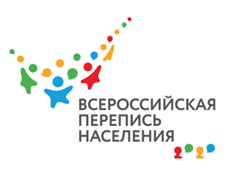 Какая информация пройдет через планшеты, сервера и сайт Госуслуг в ходе переписи и почему злоумышленники могут даже не пытаться ее похитить, рассказываем в Международный день защиты персональных данных — 28 января.Если для регистрации в соцсетях нужно указать в интернете номер телефона, а для покупки билета на поезд и самолет — паспортные и банковские данные, то для участия в переписи необязательно сообщать даже имя. Но как защищается другая информация, которую указывают переписчики и респонденты, можно ли по ней определить конкретного человека? Поясним.Особенность цифровой переписи — данные могут поступать в Росстат напрямую от населения через портал Госуслуг и от переписчиков, заполняющих листы со слов респондентов.Ни реквизиты паспорта, ни размер дохода, ни номер телефона респондента в переписных листах не указываются. Необходимости в таких данных для задач переписи просто нет. Для статистики нужна лишь привязка ответов к определенной территории — счетному участку, где проходит опрос. Поэтому в каждый планшет будет «вшита» актуальная база адресов, по которым пойдет переписчик.Для самостоятельной переписи на портале Госуслуг гражданам достаточно совершить стандартный вход в личный кабинет с помощью единой защищенной системы аутентификации — ЕСИА. Это позволит избежать двойного заполнения переписного листа. Но сами персональные данные к нему не привязываются, а информация передается в зашифрованном виде.Одно из главных новшеств предстоящей переписи — использование многомерной BI-системы, которая позволит Росстату контролировать ход переписи онлайн до масштаба счетного участка, а в дальнейшем станет общедоступной площадкой для получения данных переписи. На всех этапах работы платформы Contour BI также исключается появление персональной информации.#перепись  #ВПН2020  #перепись2021   #перепись2020   #Создаембудущее   #Алтайкрайстат    